Antrag auf Mikroförderung für ein Projekt im UMZU als Teil des Bundesförderprogramms „Zukunftsfähige Innenstädte und Zentren“ (ZIZ)Versand per E-Mail als PDF an: team@innenstadt-bremen.de 
Fristen für den Versand: Mittwoch, 17. April (erste Förderrunde)Mittwoch, 7. August (zweite Förderrunde) Projekttitel ………Projektbeschreibung (bitte kurz & knapp in wenigen Sätzen) Was passiert im Rahmen des Projekts?  ……..Wie wird es umgesetzt? ….Wann wird das Projekt umgesetzt (inkl. Vor- und Nachbereitungszeit)? …..Wer setzt das Projekt um? ……Was soll das Projekt erreichen? ……Kostenauflistung Kontaktdaten Name: E-Mail-Adresse: Telefonnummer:  Wichtige Hinweise: 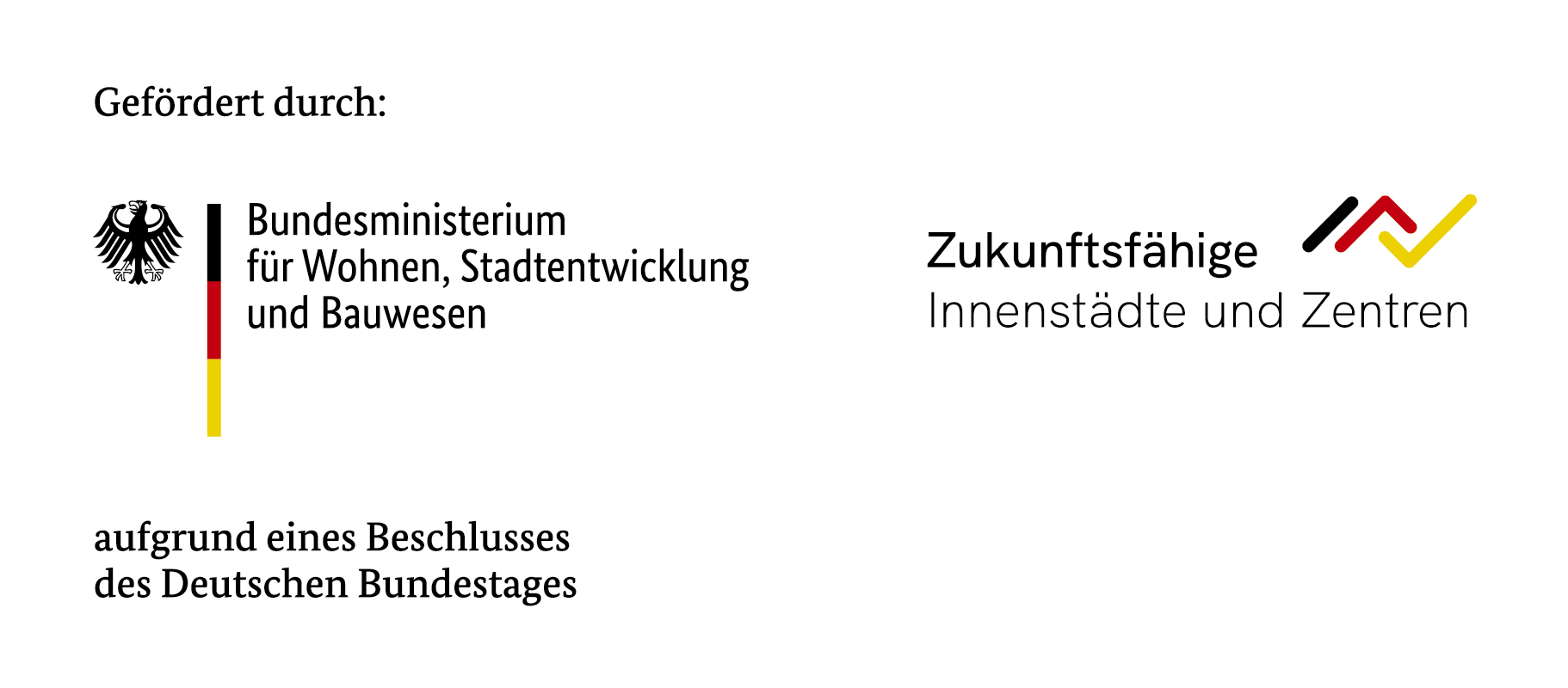 Bitte stellen Sie vor Einreichung des Antrags sicher, dass ihr Vorhaben dem Kuratoren-Team des UMZU bekannt ist und in die Planung aufgenommen wurde. 
Kontakt: umzu@aaa-bremen.deBitte beachten Sie außerdem das Info-Blatt zur Mikroförderung. Posten Beschreibung Betrag Honorare/PersonalSachkosten/MaterialÖffentlichkeitsarbeit……Gesamtsumme: 